Publicado en Lérida el 23/09/2021 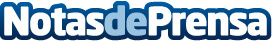 La importancia de las bombas de trasvase, según directfluid.comLas bombas de trasvase son dispositivos muy utilizados en áreas y emprendimientos industriales, en especial cuando hay necesidad de transportar químicos corrosivosDatos de contacto:Alvaro Lopez629456410Nota de prensa publicada en: https://www.notasdeprensa.es/la-importancia-de-las-bombas-de-trasvase-segun Categorias: Sociedad Cataluña Logística Otras Industrias Innovación Tecnológica http://www.notasdeprensa.es